Продолжение (начало в газете № 15 от 30.10.2019г)Глава 2. ДЕНЕЖНОЕ СОДЕРЖАНИЕ МУНИЦИПАЛЬНОГО СЛУЖАЩЕГО7. Оплата труда муниципального служащего осуществляется с учетом соотносительности основных условий оплаты труда муниципальных служащих и государственных гражданских служащих Иркутской области и производится в виде денежного содержания, которое состоит из должностного оклада муниципального служащего в соответствии с замещаемой им должностью муниципальной службы (далее - должностной оклад), а также следующих дополнительных выплат:1) ежемесячная надбавка к должностному окладу за классный чин в соответствии с присвоенным классным чином муниципальной службы;2) ежемесячная надбавка к должностному окладу за выслугу лет на муниципальной службе;3) ежемесячная надбавка к должностному окладу за особые условия муниципальной службы;4) ежемесячная процентная надбавка к должностному окладу за работу со сведениями, составляющими государственную тайну;5) премии за выполнение особо важных и сложных заданий;6) ежемесячное денежное поощрение;7) единовременная выплата при предоставлении ежегодного оплачиваемого отпуска и материальная помощь, выплачиваемые за счет средств фонда оплаты труда муниципальных служащих.8. В случаях, установленных законодательством Российской Федерации, к денежному содержанию муниципального служащего устанавливаются районные коэффициенты и процентные надбавки к заработной плате за работу в районах Крайнего Севера и приравненных к ним местностях Иркутской области в размерах, определенных в соответствии с федеральными и областными нормативными правовыми актами.9. Размеры должностного оклада и дополнительных выплат указываются в трудовом договоре с муниципальным служащим.Глава 3. УСЛОВИЯ И ОСУЩЕСТВЛЕНИЕ ВЫПЛАТЫ ДЕНЕЖНОГОСОДЕРЖАНИЯ МУНИЦИПАЛЬНОГО СЛУЖАЩЕГОРаздел 1. ДОЛЖНОСТНОЙ ОКЛАД10. Должностной оклад по каждой должности муниципальной службы установленный штатным расписанием, утверждается распоряжением администрации  Луговского городского поселения.11. Размеры должностных окладов муниципальных служащих устанавливаются в соответствии с Приложением 1к настоящему Положению.Раздел 2. ЕЖЕМЕСЯЧНАЯ НАДБАВКА К ДОЛЖНОСТНОМУ ОКЛАДУЗА КЛАССНЫЙ ЧИН12. Ежемесячная надбавка к должностному окладу за классный чин на муниципальной службе выплачивается в процентах от должностного оклада денежного содержания в следующем размере: 1) 10 % от установленного должностного оклада - муниципальному служащему, имеющему классный чин 3 класса по замещаемой им  муниципальной должности;2) 20 % от установленного должностного оклада - муниципальному служащему, имеющему классный чин 2 класса по замещаемой им муниципальной должности;3) 30 % от установленного должностного оклада - муниципальному служащему, имеющему классный чин 1 класса по замещаемой им муниципальной должности.13. Выплата ежемесячной надбавки к должностному окладу за классный чин производится на основании распоряжения администрации Луговского городского поселения со дня присвоения муниципальному служащему соответствующего классного чина.13.1. Ежемесячная надбавка за классный чин начисляется на должностной оклад без учета доплат и надбавок и выплачивается ежемесячно одновременно с заработной платой.13.2. Надбавка за классный чин учитывается во всех случаях исчисления среднего заработка.13.3. При временном заместительстве ежемесячная надбавка за выслугу лет начисляется на должностной оклад по основной работе.13.4. При увольнении работника надбавка за классный чин начисляется пропорционально отработанному времени, и ее выплата производится при окончательном расчете.Раздел 3. ЕЖЕМЕСЯЧНАЯ НАДБАВКА К ДОЛЖНОСТНОМУ ОКЛАДУЗА ВЫСЛУГУ ЛЕТ НА МУНИЦИПАЛЬНОЙ СЛУЖБЕ14. Ежемесячная надбавка к должностному окладу за выслугу лет на муниципальной службе выплачивается в процентах от должностного оклада денежного содержания в следующем размере:1) при стаже муниципальной службы от 1 года до 5 лет - 10%;2) при стаже муниципальной службы от 5 лет до 10 лет - 15%;3) при стаже муниципальной службы от 10 лет до 15 лет - 20%;4) свыше 15 лет муниципальной службы - 30%.15. Исчисление стажа муниципальной службы и зачет в него иных периодов трудовой деятельности осуществляется в соответствии с порядком, установленным Законом Иркутской области от 27 марта 2009 года N 13-оз "О должностях, периоды работы на которых включаются в стаж муниципальной службы, порядке его исчисления и зачета в него иных периодов трудовой деятельности".15.1. Стаж замещения муниципальных должностей для выплаты надбавки за выслугу лет определяется специалистом кадровой службы администрации Луговского городского поселения в форме справки, утверждается распоряжением администрации Луговского городского поселения, направляется в комиссию по установлению стажа замещения муниципальных должностей муниципальной службы, созданной в администрации Луговского городского поселения (далее – Комиссия). Состав комиссии утверждается  распоряжением Луговского городского поселения.15.2. Комиссия согласно пункта 15.1. настоящего положения подтверждает стаж замещения муниципальных должностей муниципальной службы для выплаты надбавки за выслугу лет по мере поступления документов.16. Выплата ежемесячной надбавки за выслугу лет на муниципальной службе осуществляется на основании распоряжения администрации Луговского городского поселения Главы со дня достижения муниципальным служащим соответствующего стажа муниципальной службы.16.1. Ежемесячная надбавка за выслугу лет (надбавка) начисляется на должностной оклад без учета доплат и надбавок и выплачивается ежемесячно одновременно с заработной платой.16.2. Надбавка за выслугу лет учитывается во всех случаях исчисления среднего заработка.17. Если право на ежемесячную надбавку за выслугу лет на муниципальной службе возникает не с начала месяца, сумма надбавки определяется пропорционально продолжительности работы до и после указанной даты в расчетном периоде.18. При увольнении работника надбавка за выслугу лет начисляется пропорционально отработанному времени, и ее выплата производится при окончательном расчете.Раздел 4. ЕЖЕМЕСЯЧНАЯ НАДБАВКА К ДОЛЖНОСТНОМУ ОКЛАДУЗА ОСОБЫЕ УСЛОВИЯ МУНИЦИПАЛЬНОЙ СЛУЖБЫ19. Ежемесячная надбавка к должностному окладу за особые условия муниципальной службы устанавливается дифференцированно и выплачивается в следующих размерах:1) по младшей группе должностей муниципальной службы от 0 до 60 процентов должностного оклада.20. Размер устанавливаемой ежемесячной надбавки к должностному окладу за особые условия муниципальной службы не может превышать максимальное значение по соответствующей группе должностей муниципальной службы в соответствии с пунктом 19 настоящего Положения.21. Основными критериями для установления конкретных размеров ежемесячной надбавки к должностному окладу за особые условия муниципальной службы являются:1) профессиональный уровень исполнения муниципальным служащим должностных обязанностей в соответствии с должностной инструкцией;2) компетентность при выполнении наиболее сложных и ответственных работ;3) качественное и оперативное выполнение работ высокой напряженности и интенсивности (большой объем, систематическое выполнение срочных и неотложных поручений, а также работ, требующих повышенного внимания);4) специальный режим работы: выполнение должностных обязанностей за пределами нормальной продолжительности рабочего времени; исполнение обязанностей временно отсутствующих специалистов;5) высокие достижения в работе: достижение результатов и целей, поставленных при выполнении заданий, имеющих значение для развития и организации местного самоуправления в Витимском городском поселении;6) степень участия в нормотворчестве: участие в разработке нормативных правовых актов Витимского городского поселения;7) участие в работе комиссий, рабочих групп, иных консультативно-совещательных органов, образованных в органах местного самоуправления Витимского городского поселения;8) опыт работы по специальности и замещаемой должности;9) уровень и степень принятия решений муниципальным служащим.22. Выплата ежемесячной надбавки к должностному окладу за особые условия муниципальной службы осуществляется на основании распоряжения администрации Луговского городского поселения.23. Ранее установленный размер ежемесячной надбавки может быть уменьшен в следующих случаях:1) систематическое несвоевременное выполнение служебных заданий;2) ухудшение качества и результатов работы;3) нарушение муниципальным служащим трудовой и (или) исполнительской дисциплины.24. Надбавка за особые условия муниципальной службы начисляется исходя из должностного оклада муниципального служащего без учета доплат и надбавок, и выплачивается ежемесячно одновременно с заработной платой. 25. Изменение размера ранее установленной муниципальному служащему ежемесячной надбавки производится с соблюдением требований действующего трудового законодательства и законодательства о муниципальной службе.26. Изменение размера ранее установленной муниципальному служащему ежемесячной надбавки производится на основании распоряжения администрации Луговского городского поселения, с указанием в нем конкретных причин изменения размера надбавки с учетом критериев, предусмотренных пунктом 21 настоящего Положения.27. Изменение размера ежемесячной надбавки оформляется дополнительным соглашением к трудовому договору с муниципальным служащим.28. При временном замещении иной должности муниципальной службы, в том числе более высокой группы, ежемесячная надбавка выплачивается по временно замещаемой должности, но не ниже установленного ранее размера оплаты труда.29. В случае перевода муниципального служащего на иную должность муниципальной службы в пределах одной группы должностей ранее установленный размер ежемесячной надбавки сохраняется.Раздел 5. ЕЖЕМЕСЯЧНАЯ ПРОЦЕНТНАЯ НАДБАВКА К ДОЛЖНОСТНОМУОКЛАДУ ЗА РАБОТУ СО СВЕДЕНИЯМИ, СОСТАВЛЯЮЩИМИГОСУДАРСТВЕННУЮ ТАЙНУ30. Ежемесячная процентная надбавка к должностному окладу за работу со сведениями, составляющими государственную тайну, устанавливается в соответствии с постановлением Правительства Российской Федерации от 18 сентября 2006 года N 573 "О предоставлении социальных гарантий гражданам, допущенным к государственной тайне на постоянной основе, и сотрудникам структурных подразделений по защите государственной тайны".31. Ежемесячная процентная надбавка к должностному окладу за работу со сведениями, составляющими государственную тайну, устанавливается муниципальному служащему персонально распоряжением администрации Луговского городского поселения.32. Основанием для установления ежемесячной процентной надбавки к должностному окладу за работу со сведениями, составляющими государственную тайну, является письменное представление лица, осуществляющего режимно-секретную работу в администрации Луговского городского поселения, в соответствии с оформленной формой допуска к сведениям, составляющим государственную тайну.33. Прекращение выплаты ежемесячной процентной надбавки за работу со сведениями, составляющими государственную тайну, оформляется распоряжением администрации Луговского городского поселения.34. Ежемесячная процентная надбавка к должностному окладу за работу со сведениями, составляющими государственную тайну, выплачивается (устанавливается, изменяется) с момента возникновения права на назначение или изменение размера этой надбавки.35. При увольнении муниципального служащего выплата ежемесячной процентной надбавки к должностному окладу за работу со сведениями, составляющими государственную тайну, прекращается, выплата производится при окончательном расчете.36. Ежемесячная процентная надбавка к должностному окладу за работу со сведениями, составляющими государственную тайну, не выплачивается в случаях:1) увольнения муниципального служащего с должности муниципальной службы, исполнение должностных обязанностей по которой связано со сведениями, составляющими государственную тайну;2) прекращения допуска муниципального служащего к государственной тайне;3) освобождения муниципального служащего от работы со сведениями, составляющими государственную тайну;4) нахождения муниципального служащего в отпуске по уходу за ребенком в возрасте до трех лет;5) в иных случаях, предусмотренных законодательством.Раздел 6. ПРЕМИЯ ЗА ВЫПОЛНЕНИЕ ОСОБО ВАЖНЫХИ СЛОЖНЫХ ЗАДАНИЙ37. Премия за выполнение особо важных и сложных заданий (далее - премия) является формой материального стимулирования муниципальных служащих к эффективному и добросовестному исполнению должностных обязанностей.38. Премирование муниципального служащего за выполнение особо важных и сложных заданий производится за счет и в пределах средств фонда оплаты труда муниципальных служащих.39. Премия может выплачиваться единовременно и (или) по результатам работы за месяц, квартал, год  при наличии экономии фонда оплаты труда муниципальных служащих.	40. Размер премии устанавливается в абсолютном размере (рублях) или в процентах к должностному окладу. 	40.1. Выплата ежемесячной премии, производится каждый месяц в размере 16,7% от месячной оплаты труда муниципального служащего (из расчета двухмесячного должностного оклада в год) за фактически отработанное время. 	Ежемесячная премия начисляется на должностной оклад, доплаты, надбавки, предусмотренные нормативными правовыми актами органа местного самоуправления.Основание выплата премии, выплачиваемой муниципальному служащему, определяет с учетом критерий, указанных в пункте 41 настоящего Положения.41. При определении размера премии учитываются следующие критерии:1) успешное выполнение заданий, связанных со срочной разработкой муниципальных нормативных и иных правовых актов, с участием в организации и проведении мероприятий, а также других заданий, обеспечивающих выполнение функций органами местного самоуправления по решению вопросов местного значения муниципального образования с обязательным соблюдением качества их исполнения, проявленную при этом инициативу и творческий подход, оперативность и профессионализм;2) объем, сложность и важность выполненного задания;3) проявление инициативы в подготовке и выработке комплекса мероприятий по выполнению особо важных и сложных заданий;4) выполнение особо важных, сложных работ, разработку программ, методик и других документов, имеющих особую сложность и важное значение для улучшения социально-экономического положения в Луговском городском поселении, определенной сфере деятельности;5) личный вклад муниципального служащего в выполнение особо важных и сложных заданий при осуществлении функций и задач органов местного самоуправления Луговского городского поселения;6) участие муниципального служащего в мероприятиях поселенческого значения.42. Решение о лишении премирования муниципального служащего за выполнение особо важных и сложных заданий, размере премии и периоде, за который премия не выплачивается муниципальному служащему, принимается распоряжением администрации Луговского городского поселения.	43.Премия не выплачивается в следующих случаях:1) наличие у муниципального служащего неснятого в установленном законодательстве порядке дисциплинарного взыскания и (или) фактов нарушения муниципальным служащим правил внутреннего трудового распорядка, исполнительской дисциплины.Раздел. 7 ЕЖЕМЕСЯЧНОЕ ДЕНЕЖНОЕ ПООЩРЕНИЕ44. Ежемесячное денежное поощрение устанавливается в кратном размере к должностному окладу в соответствии с Приложением 1 к настоящему Положению.45. Конкретный размер ежемесячного денежного поощрения муниципальным служащим устанавливается на основании распоряжения администрации Луговского городского поселения в пределах утвержденного фонда заработной платы с учетом следующих критериев:1) профессиональное выполнение должностных обязанностей;2) соблюдение кодекса этики и служебного поведения, правил внутреннего трудового распорядка, исполнительской дисциплины;3) достижение муниципальным служащим значимых результатов профессиональной деятельности;4) использование новых форм и методов, положительно отразившихся на результатах профессиональной деятельности.Раздел 8. ЕДИНОВРЕМЕННАЯ ВЫПЛАТА ПРИ ПРЕДОСТАВЛЕНИИЕЖЕГОДНОГО ОПЛАЧИВАЕМОГО ОТПУСКА46. Единовременная выплата при предоставлении ежегодного оплачиваемого отпуска производится один раз в календарном году в размере 2 (двух) должностных окладов при предоставлении муниципальному служащему ежегодного оплачиваемого отпуска, а в случае, если муниципальный служащий не использовал в течение года свое право на ежегодный оплачиваемый отпуск, - в четвертом квартале текущего календарного года.47. Единовременная выплата производится на основании распоряжения администрации Луговского городского поселения при предоставлении муниципальному служащему ежегодного оплачиваемого отпуска - по его письменному заявлению, а в случае, если муниципальный служащий не использовал в течение года свое право на ежегодный оплачиваемый отпуск, - без заявления муниципального служащего.Раздел 9. МАТЕРИАЛЬНАЯ ПОМОЩЬ48. Муниципальному служащему предоставляется материальная помощь один раз в текущем календарном году при наступлении одного из следующих случаев:1) регистрация брака муниципального служащего;2) рождение ребенка у муниципального служащего;3) причинение муниципальному служащему материального ущерба в результате стихийных бедствий, квартирной кражи, грабежа, иного противоправного посягательства на жизнь, здоровье, имущество муниципального служащего;4) в связи с юбилейными датами муниципального служащего (50, 55, 60, 65 лет);5) материальные затруднения:5.1.) необходимость прохождения муниципальным служащим и (или) членами его семьи обследования, лечения, реабилитации, приобретения дорогостоящих медикаментов;5.2.) необходимость оплаты за обучение муниципального служащего, обучение его детей в возрасте до 24 лет, его подопечных в возрасте до 18 лет по очной форме обучения в образовательных организациях, его брата (сестры) в возрасте до 24 лет по очной форме обучения в образовательных организациях;5.3.) необходимость погашения муниципальным служащим основного долга и уплаты процентов по кредиту (займу), в том числе ипотечному;5.4.) длительного лечения муниципального служащего или осуществления длительного ухода за больным членом его семьи более двух месяцев подряд;5.5.) смерти членов семьи муниципального служащего;5.6.) смерти муниципального служащего (материальная помощь выплачивается члену семьи муниципального служащего, первым обратившемуся с письменным заявлением). Членами семьи муниципального служащего в целях настоящего Положения признаются его супруга (супруг), дети, родители.49. Право на получение материальной помощи у муниципального служащего возникает со дня замещения должности муниципальной службы.50. Для выплаты материальной помощи муниципальный служащий представляет в кадровую службу администрации Луговского городского поселения заявление с приложением к нему документов, подтверждающих наличие оснований для выплаты материальной помощи, за исключением случая выплаты материальной помощи, предусмотренного подпунктом 4 пункта 48 настоящего Положения.51. Размер материальной помощи, предоставляемой муниципальному служащему, выплачивается в размере от 1 до10 должностных окладов.52. Если муниципальным служащим не реализовано право на получение материальной помощи в текущем календарном году по основаниям, предусмотренным пунктом 48 настоящего Положения, материальная помощь выплачивается в четвертом квартале текущего календарного года в размере, определенном в соответствии с пунктом 51 настоящего Положения. При этом письменного заявления не требуется.53. Муниципальным служащим, получившим материальную помощь в текущем календарном году в соответствии с пунктом 51 настоящего Положения, материальная помощь по основаниям, предусмотренным пунктом 48 настоящего Положения, в текущем календарном году не выплачивается.54. Решение о выплате материальной помощи оформляется распоряжением администрации Луговского городского поселения.55. При увольнении с муниципальной службы в течение текущего календарного года, за исключением случаев увольнения за виновные действия, муниципальному служащему, не реализовавшему право на получение материальной помощи в текущем календарном году, материальная помощь выплачивается не позднее дня увольнения с муниципальной службы в размере от 1 до 10 должностных окладов, пропорционально числу полных отработанных календарных месяцев в текущем календарном году.Приложение 1к Положению об оплате труда муниципальных служащих Луговском городского поселения  РАЗМЕРЫ ДОЛЖНОСТНЫХ ОКЛАДОВ МУНИЦИПАЛЬНЫХ СЛУЖАЩИХ ЛУГОВСКОГО ГОРОДСКОГО ПОСЕЛЕНИЯ 01.11.2019г. №71РОССИЙСКАЯ ФЕДЕРАЦИЯИРКУТСКАЯ ОБЛАСТЬМАМСКО-ЧУЙСКИЙ РАЙОНАДМИНИСТРАЦИЯЛУГОВСКОГО ГОРОДСКОГО ПОСЕЛЕНИЯПОСТАНОВЛЕНИЕО ПЛАНЕ МЕРОПРИЯТИЙ КОМПЛЕКСНОГО БЛАГОУСТРОЙСТВА, СОДЕРЖАНИЯ И ОЗЕЛЕНЕНИЯ ТЕРРИТОРИИ ЛУГОВСКОГО МУНИЦИПАЛЬНОГО ОБРАЗОВАНИЯ НА 2020г.В целях обеспечения мероприятий комплексного благоустройства, содержания и озеленения территории Луговского муниципального образования на 2020гг. Руководствуясь Федеральным законом от 6 октября 2003 года № 131–ФЗ «Об общих принципах организации местного самоуправления в Российской Федерации». На основании муниципальной программы «комплексное благоустройство, содержание и озеленение территории Луговского муниципального образования на 2019-2023 гг.», утвержденной постановлением администрации Луговского городского поселения от 07.11.2018 г. №38, Устава Луговского муниципального образования, администрация Луговского городского поселения ПОСТАНОВЛЯЕТ:Утвердить   План   мероприятий комплексного благоустройства, содержания и озеленения территории Луговского муниципального образования на 2020гг.Настоящее постановление опубликовать в установленном порядке.Контроль за исполнением данного постановления оставляю за собой. Глава Луговского городского поселения                                                             А.В. УшаковУтвержденпостановлением администрации поселения от 01.11.2019г. №71   ПЛАН МЕРОПРИЯТИЙ КОМПЛЕКСНОГО БЛАГОУСТРОЙСТВА, СОДЕРЖАНИЯ И ОЗЕЛЕНЕНИЯ ТЕРРИТОРИИ ЛУГОВСКОГО МУНИЦИПАЛЬНОГО ОБРАЗОВАНИЯ НА 2020г.ИТОГО ПО СТАТЬЯМ РАСХОДОВ:Ст. 223 – 200 т.р.;	Ст. 225 – 260 т.р.;  Ст. 344 – 20 т.р.; Ст. 346 – 465 т.р.;  Ст. 349 – 360 т.р.	 	 01.11.2019г. №72РОССИЙСКАЯ ФЕДЕРАЦИЯИРКУТСКАЯ ОБЛАСТЬМАМСКО-ЧУЙСКИЙ РАЙОНАДМИНИСТРАЦИЯЛУГОВСКОГО ГОРОДСКОГО ПОСЕЛЕНИЯПОСТАНОВЛЕНИЕО ПЛАНЕ МЕРОПРИЯТИЙ ПО ЗАЩИТЕ НАСЕЛЕНИЯ И ТЕРРИТОРИИ ЛУГОВСКОГО МУНИЦИПАЛЬНОГО ОБРАЗОВАНИЯ ОТ ЧРЕЗВЫЧАЙНЫХ СИТУАЦИЙПРИРОДНОГО И ТЕХНОГЕННОГО ХАРАКТЕРА,СОВЕРШЕНСТВОВАНИЕ ГРАЖДАНСКОЙ ОБОРОНЫ НА ТЕРРИТОРИИ ЛУГОВСКОГО ГОРОДСКОГО ПОСЕЛЕНИЯ НА 2020г.В целях защиты населения и территории Луговского муниципального образования от чрезвычайных ситуаций природного и техногенного характера, совершенствование гражданской обороны на территории Луговского городского поселения. Руководствуясь Федеральным законом от 6 октября 2003 года № 131–ФЗ «Об общих принципах организации местного самоуправления в Российской Федерации»,  Федеральными законами от 21.12.1994 года № 68-ФЗ «О защите населения и территорий от чрезвычайных ситуаций природного и техногенного характера», от 12.02.1998 года № 28-ФЗ «О гражданской обороне». На основании муниципальной программы «защита населения и территории Луговского муниципального образования от чрезвычайных ситуаций природного и техногенного характера, совершенствование гражданской обороны на 2019-2023 гг.», утвержденной постановлением администрации Луговского городского поселения от 07.11.2018 г. №37, Устава Луговского муниципального образования, администрация Луговского городского поселения ПОСТАНОВЛЯЕТ:Утвердить   План   мероприятий по защите населения и территории Луговского муниципального образования от чрезвычайных ситуаций природного и техногенного характера, совершенствование гражданской обороны на территории Луговского городского поселения на 2020 год.Настоящее постановление опубликовать в установленном порядке.Контроль за исполнением данного постановления оставляю за собой. Глава Луговского городского поселения                                                                     А.В. УшаковУтвержденпостановлением администрации поселения от 01.11.2019г. №72   ПЛАН МЕРОПРИЯТИЙ ПО ЗАЩИТЕ НАСЕЛЕНИЯ И ТЕРРИТОРИИ ЛУГОВСКОГО МУНИЦИПАЛЬНОГО ОБРАЗОВАНИЯ ОТ ЧРЕЗВЫЧАЙНЫХ СИТУАЦИЙПРИРОДНОГО И ТЕХНОГЕННОГО ХАРАКТЕРА,СОВЕРШЕНСТВОВАНИЕ ГРАЖДАНСКОЙ ОБОРОНЫ НА ТЕРРИТОРИИ ЛУГОВСКОГО ГОРОДСКОГО ПОСЕЛЕНИЯ НА 2020г.ИТОГО ПО СТАТЬЯМ РАСХОДОВ:Ст. 225 – 105 т.р.;	Ст. 226 – 10 т.р.;  Ст. 310 – 137 т.р.;  Ст. 343 – 30 т.р.	 01.11.2019г. №73РОССИЙСКАЯ ФЕДЕРАЦИЯИРКУТСКАЯ ОБЛАСТЬМАМСКО-ЧУЙСКИЙ РАЙОНАДМИНИСТРАЦИЯЛУГОВСКОГО ГОРОДСКОГО ПОСЕЛЕНИЯПОСТАНОВЛЕНИЕО ПЛАНЕ МЕРОПРИЯТИЙ ПО ОБЕСПЕЧЕНИЮ ПЕРВИЧНЫХ МЕР ПОЖАРНОЙ БЕЗОПАСНОСТИ НА ТЕРРИТОРИИ ЛУГОВСКОГО ГОРОДСКОГО ПОСЕЛЕНИЯ НА 2020г.В целях обеспечения первичных мер пожарной безопасности на территории Луговского городского поселения. Руководствуясь Федеральным законом от 6 октября 2003 года № 131–ФЗ «Об общих принципах организации местного самоуправления в Российской Федерации»,  Федеральным законом от 21.12.1994 г. № 69-ФЗ «О пожарной безопасности», Законом Иркутской области от 07.10.2008 г. № 78-оз «О пожарной безопасности в Иркутской области». На основании муниципальной программы «обеспечение первичных мер пожарной безопасности в Луговском муниципальном образовании на 2019-2023 гг.», утвержденной постановлением администрации Луговского городского поселения от 07.11.2018 г. №36, Устава Луговского муниципального образования, администрация Луговского городского поселения ПОСТАНОВЛЯЕТ:Утвердить   План   мероприятий по обеспечению первичных мер пожарной безопасности на территории Луговского городского поселения на 2020 год.Настоящее постановление опубликовать в установленном порядке.Контроль за исполнением данного постановления оставляю за собой. Глава Луговского городского поселения                                                     А.В. УшаковУтвержденпостановлением администрации поселения от 01.11.2019г. №73  ПЛАН МЕРОПРИЯТИЙ ПО ОБЕСПЕЧЕНИЮ ПЕРВИЧНЫХ МЕР ПОЖАРНОЙ БЕЗОПАСНОСТИ НА ТЕРРИТОРИИ ЛУГОВСКОГО ГОРОДСКОГО ПОСЕЛЕНИЯ НА 2020г.ИТОГО ПО СТАТЬЯМ РАСХОДОВ:Ст. 222 – 20 т.р.;	Ст. 226 – 55 т.р.; Ст. 227 – 10 т.р.; Ст. 296 – 30 т.р.; Ст. 310 – 100 т.р.;Ст. 341 – 10 т.р.; Ст. 343 – 60 т.р.; Ст. 345 – 35 т.р.01.11.2019г. №74РОССИЙСКАЯ ФЕДЕРАЦИЯИРКУТСКАЯ ОБЛАСТЬМАМСКО-ЧУЙСКИЙ РАЙОНАДМИНИСТРАЦИЯЛУГОВСКОГО ГОРОДСКОГО ПОСЕЛЕНИЯПОСТАНОВЛЕНИЕО ПЛАНЕ СПОРТИВНО-ОЗДОРОВИТЕЛЬНЫХ МЕРОПРИЯТИЙ НА ТЕРРИТОРИИ ЛУГОВСКОГО ГОРОДСКОГО ПОСЕЛЕНИЯ НА 2020г.В целях развития и популяризации физической культуры и спорта на территории Луговского городского поселения. Руководствуясь Федеральным законом от 6 октября 2003 года № 131–ФЗ «Об общих принципах организации местного самоуправления в Российской Федерации»,  Федеральным законом от 4 декабря 2007 года № 329–ФЗ «О физической культуре и спорте в Российской Федерации». На основании муниципальной программы «Молодежь и поддержка физической культуры и спорта на территории Луговского муниципального образования на 2019-2023 годы», утвержденной постановлением администрации Луговского городского поселения от 07.11.2018 г. №35, Устава Луговского муниципального образования, администрация Луговского городского поселения ПОСТАНОВЛЯЕТ:Утвердить   План   спортивно-оздоровительных    мероприятий   на территории Луговского городского поселения в 2020 году.Настоящее постановление опубликовать в установленном порядке.Контроль за исполнением данного постановления оставляю за собой. Глава Луговского городского поселения                                     А.В. УшаковУтвержденпостановлением администрации поселения от 01.11.2019г. №74   ПЛАН СПОРТИВНО-ОЗДОРОВИТЕЛЬНЫХ МЕРОПРИЯТИЙЛУГОВСКОГО ГОРОДСКОГО ПОСЕЛЕНИЯ В 2020г.ИТОГО ПО СТАТЬЯМ РАСХОДОВ:Ст. 222 – 25 т.р.;	Ст. 296 – 94,150 т.р.; Ст. 342 – 7 т.р.; Ст. 346 – 60 т.р.; Ст. 349 – 10 т.р.	 01.11.2019 г. № 75РОССИЙСКАЯ ФЕДЕРАЦИЯИРКУТСКАЯ ОБЛАСТЬМАМСКО - ЧУЙСКИЙ РАЙОНЛУГОВСКОЕ ГОРОДСКОЕ ПОСЕЛЕНИЕАДМИНИСТРАЦИЯПОСТАНОВЛЕНИЕОБ УТВЕРЖДЕНИИ ПЛАНА КУЛЬТУРНО-МАССОВЫХ МЕРОПРИЯТИЙ НА ТЕРРИТОРИИ ЛУГОВСКОГО МУНИПАЛЬНОГО ОБРАЗОВАНИЯ НА 2020 ГОД	В целях повышения жизненной активности и организации качественного досуга граждан, проживающих на территории Луговского муниципального образования, в соответствии с Федеральным законом от 06.10.2003 года № 131-ФЗ  «Об общих принципах организации  органов местного самоуправления в Российской Федерации», на основании Муниципальной целевой программы «Культурно-массовые  мероприятия на территории Луговского муниципального образования на 2019-2023 годы», утвержденной постановлением администрации № 33 от 06.11.2018 года, руководствуясь Уставом Луговского муниципального образования, администрация Луговского городского поселения  ПОСТАНОВЛЯЕТУтвердить план культурно-массовых мероприятий на территории Луговского муниципального образования на 2020 год. Настоящее постановление опубликовать в установленном порядке.Контроль за исполнением возложить на ведущего специалиста по жилищно-коммунальному хозяйству и социальным вопросам Токарчук Н.Н.Глава Луговского городского поселения                                         А.В.УшаковУтвержден Постановлением администрацииЛуговского городского поселения  от 01.11.2019г. № 75 Планкультурно-массовых мероприятий на территории Луговского муниципального образования  на 2020 год По статьям: ст. 296 - 23,6 т.р.; ст. 342 - 45 т.р. ; ст. 346 - 223,0 т.р.; ст. 349 - 61,4 т.р.ИТОГО: 353,0 т.р.Исполнитель: Токарчук Н.Н.07.11.2019 г. № 76 РОССИЙСКАЯ ФЕДЕРАЦИЯИРКУТСКАЯ ОБЛАСТЬМАМСКО-ЧУЙСКИЙ РАЙОНЛУГОВСКОЕ ГОРОДСКОЕ ПОСЕЛЕНИЕПОСТАНОВЛЕНИЕОБ УТВЕРЖДЕНИИ ПЛАНА МЕРОПРИЯТИЙ НА СОДЕРЖАНИЕ ЖИЛИЩНО-КОММУНАЛЬНОГО КОМПЛЕКСА НА ТЕРРИТОРИИ  ЛУГОВСКОГО МУНИЦИПАЛЬНОГО ОБРАЗОВАНИЯ НА 2020 ГОДВ целях развития и модернизации объектов коммунальной инфраструктуры Луговского муниципального образования, обеспечения комфортных и благоприятных условий проживания граждан, повышения качества и надёжности предоставления коммунальных услуг, решения социальных и экономических проблем  Луговского муниципального образования, руководствуясь ст.14 Федерального закона «Об общих принципах организации местного самоуправления в Российской Федерации»,  решением Думы Луговского городского поселения Мамско-Чуйского  района от 20.01.2016 г. № 19 « Об утверждении Программы комплексного развития систем коммунальной инфраструктуры Луговского городского поселения Иркутской области на 2015-2019 г. г. и на период до 2024 года», Уставом Луговского  муниципального образования, администрация Луговского муниципального образования ПОСТАНОВЛЯЕТ1.Утвердить план  мероприятий на содержание жилищно-коммунального комплекса на территории Луговского муниципального образования на 2020 год (приложение №1). 2.Настоящее постановление опубликовать в установленном порядке.3.Контроль за исполнением возложить на ведущего специалиста по жилищно-коммунальному хозяйству и социальным вопросам Токарчук Н.Н.Глава Луговского городского поселения                                                                            А.В.Ушаков Приложение № 1 к Постановлению Главы № 76 от 07.11.2019г.План мероприятий на содержание жилищно-коммунального комплекса на территории Луговского муниципального образования на 2020 годСт.225-630,0 т.р.; ст.831-1500,0 т.р.; ст.343-1350,0 т.р.;ст.346-200,0 т.р.Исполнитель Токарчук Н.Н.ОБЪЯВЛЕНИЕ 	06 декабря 2019 года в 16:00 часов в кабинете главы администрации Луговского городского поселения по адресу п. Луговский, ул. Школьная, 10 состоятся Публичные слушания по внесению изменений и дополнений в Устав Луговского муниципального образования.Администрация                                                бесплатноЛуговского городского                                    Тираж: 10 экз.Поселения                                                          Газета выходит по Ответственный редактор:                                мере накопления материалаГерасимова А.С.                                                             Адрес: 666801п. Луговский,            ул. Школьная, д.11                                                                    08.11.   2019     № 16 Газета для опубликования нормативно –  правовых актов администрации Луговского  городского поселения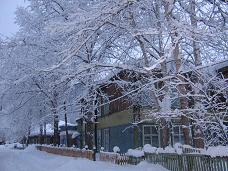 N п/пНаименование должностиРазмер должностного оклада в месяц (в рублях)Младшие должности муниципальной службыМладшие должности муниципальной службыМладшие должности муниципальной службы1.Главный специалист39302.Ведущий специалист33403.Специалист 1 категории2945№п/пСрокпроведенияОрганизатор проведения мероприятийНаименованиемероприятийСчётРасходы(руб.)1мартАдминистрация поселения Закупка специальных баннеров для нежилых домов п. Луговский с целью улучшения внешнего вида поселения34660 0002апрельАдминистрация поселения Приобретение цемента34420 0003май-июньАдминистрация поселенияПриобретение и монтаж на стадионе «Горняк» п. Луговский, нового заводского ограждения346100 0004май-июньАдминистрация поселенияМероприятие «Формовочная и санитарная обрезка и спил деревьев на придомовых территориях и в местах прохождения линии электропередач»34920 0005июньАдминистрация поселенияБлагоустройство территории в месте установки стелы п. Луговский349100 0006июньАдминистрация поселенияИнвентаризация кладбища 22580 0007июльАдминистрация поселенияОбновление и очистка дренажной системы Луговского городского поселения и поддержание ее в надлежащем состоянии34930 0008июльАдминистрация поселенияПокос травяного насаждения на территории стадиона «Горняк» п. Луговский3492 0009июльАдминистрация поселенияПриобретение провода СИП 2*1634630 00010июльАдминистрация поселенияПриобретение светильников для уличного освещения34680 00011июльАдминистрация поселенияПриобретение комплектующих для линий уличного освещения34630 00012июльАдминистрация поселенияПоддержание в чистоте территорий кладбищ22520 00013в течение годаАдминистрация поселенияРемонт линий уличного освещения п. Луговский34695 00014декабрьАдминистрация поселенияОрганизация и создание хоккейного корта на стадионе п. Луговский.3495 00015в течении годаАдминистрация поселенияСодержание в чистоте и надлежащем виде стелы ВОВ3493 00016в течении годаАдминистрация поселенияОбновление и ремонт огражденийп. Луговский34930 00017в течении годаАдминистрация поселенияРаботы по оформлению п. Луговского к праздничным мероприятиям34910 00018в течении годаАдминистрация поселенияПриобретение баннеров и флагов праздничной тематики34650 00019в течении годаАдминистрация поселенияОсвобождение неиспользуемого муниципального жилья от бесхозного имущества34910 00020в течении годаАдминистрация поселенияУборка территории поселения34990 00021в течении годаАдминистрация поселения Приобретение ГСМ для организации вывоза отходов с территории поселения34360 00022в течении годаАдминистрация поселенияПоддержание дорог в надлежащем состоянии225120 00023в течении годаАдминистрация поселенияОплата эл.\энергии на  уличное освещение223200 00024в течении годаАдминистрация поселенияПредоставление гроба и других предметов, необходимых для погребения безродных граждан34620 00025в течении годаАдминистрация поселенияДоставка гроба и других предметов, необходимых для погребения22510 00026в течении годаАдминистрация поселенияОблачение, вынос тела, перевозка тела (останков) умершего на кладбище, погребение.22530 000ИТОГО:ИТОГО:ИТОГО:ИТОГО:1 305 0001 305 000№п/пСрокпроведенияОрганизатор проведения мероприятийНаименованиемероприятийСчётРасходы(руб.)1февральАдминистрация поселенияПриобретение перфоратора31025 0002мартАдминистрация поселения Оплата расходов по договорам администрации, заключенных с курсами ГО за предоставление услуг по обучению слушателей в УМЦ (обучение руководителей муниципальных предприятий, руководителей НАСФ)22610 0003апрельАдминистрация поселения Приобретение ДЭС310100 0004майАдминистрация поселения Изготовление и размещение баннеров на темы, в области ГО и защиты населения от ЧС31010 0005июньАдминистрация поселенияПриобретение ГСМ34330 0006июньАдминистрация поселенияОрганизация и установка буйков в местах массового купания людей2255 0007июнь-августАдминистрация поселенияПроведение пуско-наладочных работ ДЭС п. Луговский225100 0008августАдминистрация поселения Издание памяток, листовок, пособий по тематике безопасности жизнедеятельности среди населения МО3102 000ИТОГО:ИТОГО:ИТОГО:ИТОГО:282 000282 000№п/пСрокпроведенияОрганизатор проведения мероприятийНаименованиемероприятийСчётРасходы(руб.)1февраль-апрельАдминистрация поселенияСтрахование жизни и здоровья членов ДПД п. Луговский22710 0002апрель-майАдминистрация поселенияПриобретение раций31015 0003апрель-майАдминистрация поселенияПриобретение газо-, дымозащитных респираторов3102 0004мартАдминистрация поселения Приобретение спец. одежды для ДПД п. Луговский34535 0005мартАдминистрация поселенияПриобретение ГСМ34360 0006мартАдминистрация поселенияПриобретение цепи для бензопилы3103 0007апрельАдминистрация поселения Приобретение запасных частей для автомобиля ДПД п. Луговский31015 0008майАдминистрация поселения Устройство вокруг поселения минерализированных полос22630 0009майАдминистрация поселенияАгитационные мероприятия на противопожарные темы с населением, обучение населения первичным мерам пожарной  безопасности, работа со школами, дошкольными учреждениями, приобретение плакатов, изготовление листовок2265 00010июньАдминистрация поселенияРемонт и обслуживание пожарных гидрантов № 1,3,6,8,1022615 00011июньАдминистрация поселенияДемонтаж пожарного гидранта №2 (ул. Спортивная-13) и его установка по адресу ул. Школьная-202265 00012апрель-июньАдминистрация поселенияПриобретение специального рукава для забора воды мотопомпой31020 00013апрель-июньАдминистрация поселенияПриобретение необходимых материалов для обслуживания автономных пожарных извещателей в жилых домах3105 00014апрель-июньАдминистрация поселенияПриобретение пожарных гидрантов31040 00015апрель-июньАдминистрация поселенияПриобретение вакцины от клещевого инцифалита для ДПД п. Луговский34110 00016сентябрьАдминистрация поселения Выдача поощрений29630 00017в течении годаАдминистрация поселенияТранспортные расходы22220 000ИТОГО:ИТОГО:ИТОГО:ИТОГО:320 000320 000№п/пСрокпроведенияОрганизатор проведения (ответственный)ВидспортаНаименованиемероприятийСчётРасходы(руб.)1февральАдминистрация района (Кочеткова С.Р.)Баскетбол, волейбол«День защитника Отечества»3421 0002ФевральАдминистрация поселения (Попов А.А.)Бильярд, кибер турнир, мини-футбол,волейбол «День защитника Отечества»2968 4003мартАдминистрация поселения (Попов А.А.)Биатлон«Лыжня России»2965 9004апрельАдминистрация поселения (Попов А.А.)Волейбол, дартс, настольный теннис«День воинской славы России. День победы русских воинов над немецкими рыцарями на Чудском озере 1242 г.»2964 2005майАдминистрация района (Кочеткова С.Р.)Баскетбол, волейбол«День Победы»3421 0006майАдминистрация поселения (Попов А.А.)Кросс, мини-футбол, бильярд, кибер турнир, стрельба из пневматической винтовки, метание гранаты«День Победы»29610 7007июньАдминистрация поселения(Попов А.А.)детская игра-«найди клад»«День защиты детей»2965 0008июньАдминистрация района (Кочеткова С.Р.)Мини-футбол, волейбол, баскетбол«День молодежи»3421 0009июньАдминистрация поселения(Попов А.А.)футбол, настольный теннис, волейбол  «День молодежи»2966 60010июльАдминистрация поселения(Попов А.А.)Пляжный футбол, пляжный волейбол«День воинской славы России. Полтавское сражение (1709 г.)»29610 45011июльАдминистрация района (Кочеткова С.Р.)Дворовый футболДворовый футбол342100012августАдминистрация поселения (Попов А.А.)Футбол, волейбол, легкая атлетика«День физкультурника»29613 05013августАдминистрация района (Кочеткова С.Р.)Футбол, волейбол, баскетбол, н/теннис «День шахтера»3421 00014августАдминистрация поселения (Попов А.А.)Мини-футбол, волейбол, бильярд, велогонка«День шахтера»2967 05015сентябрьАдминистрация поселения (Попов А.А.)мини-футбол, кибер турнир«День солидарности в борьбе с терроризмом»2964 80016октябрьАдминистрация района (Моисеев В.А.)Волейбол«День учителя»3421 00017октябрьАдминистрация поселения (Попов А.А.)Волейбол«День учителя»2963 00018октябрьАдминистрация поселения (Попов А.А.)Спортивная ходьба«Всемирный день ходьбы»--19ноябрьАдминистрация района (Кочеткова С.Р.)Мини-футбол, н/теннис«День народного единства»3421 00020ноябрьАдминистрация поселения (Попов А.А.)Бильярд, кибер турнир, мини-футбол«День народного единства»2965 40021декабрьАдминистрация поселения (Попов А.А.)Мини-футбол, бильярд, волейбол, настольный теннис, дартс, кибер турнирСпортивный новогодний турнир2969 60022в течении годаАдминистрация поселенияПриобретение сувениров, грамот34910 00023в течении годаАдминистрация поселенияПриобретение спорт. инвентаря34660 00024в течении годаАдминистрация поселенияТранспортные расходы22225 000ИТОГО:ИТОГО:ИТОГО:ИТОГО:ИТОГО:196 150196 150№п/пНаименование мероприятия Срок исполненияИсполнительСтатьяРасходытыс. руб.123 февраляЧествование воинов интернационалистов (6 чел. по 1000,0 руб.)февральАдминистрация  ст.2966,01Игровая программа «Богатырские состязания»февральбиблиотекаст.3490,51Фотоконкурс ко Дню Защитника Отечества, конкурс здоровичков  февральклубст.3492,028 мартаКонкурс открыток «День особый»мартбиблиотекаст.3491,02Конкурс «А ну-ка девочки», праздничная лотерея на концертной программе мартклубст.3492,539 маяСалютмайАдминистрацияст.34630,03Парад мотоциклистов майАдминистрацияст.2962,03Возложение венковмайАдминистрацияст.3461,03ЧаепитиемайАдминистрацияст.3424,03Приобретение Флагов с  надписью 9 маямайАдминистрацияст.34610,03Приобретение плакатов с фото  воинов, погибших в ВОВ на бессмертный полкмайАдминистрацияст.34620,03Приобретение стеллымайАдминистрацияст.346150,03Полевая кухня (10 кг гречки , 20 банок тушенки, посуда одноразовая, чай, конфеты)майАдминистрацияст.3426,03Конкурс чтецовмайбиблиотека ст.3491,03Конкурс чтецовмайклубст.3491,04Проводы зимыапрельАдминистрация, клуб  ст.3492,05Последний звонокмайАдминистрация ст.3494,06День защиты детей Игровая программа «Весёлый калейдоскоп»июньбиблиотекаст.3490,56Конкурсная игровая программаиюньклубст.3492,07Празднование Дня поселкаВыставка «Дары природы; Конкурс на звание «Лучший двор», «Лучшее административное здание»   августАдминистрация,клубст.296ст.3493,62,48День воспитателя и учителя сентябрь, октябрьАдминистрацияст.3492,09День знаний (1 сентября)сентябрьАдминистрацияст.3494,010Сияние РоссииИгровая программа «Мир похожий на цветной луг»сентябрьбиблиотекаст.3490,511День пожилого человекаоктябрьАдминистрация, клубст.3492,012День матери(поздравление многод. семей)ноябрь Администрацияст.3496,012Чаепитиеноябрь клубст.3422,012Конкурс рисунков  «Любимой мамочки портрет»ноябрь библиотекаст.3491,013День народного единстваВикторина «День народного единства»ноябрьбиблиотекаст.3490,513ноябрьклубст.3491,014Празднование Нового годаПодарки детям до 14 лет декабрьАдминистрацияст.34230,014Мешок Деду Морозу декабрьАдминистрацияст.3423,014Конкурс  «Лучший двор», «Лучшее административное здание» с символикой, посвященной Новому ГодудекабрьАдминистрацияст.2963,014Конкурсная игровая программадекабрьклубст.3492,014Викторина «Новогодние приключения»декабрьбиблиотекаст.3490,515Приобретение и установка   баннеровАдминистрацияст.34612,016Проводы в армиюмарт, ноябрьАдминистрацияст.3491,017Приобретение грамот и открытокв течение года Администрацияст.34910,018Чествование юбиляров(9 чел по 1000,0 руб. - 80 лет и выше)в течение года Администрация  ст.296ст.349      9,012,0Итого:353,0№п/пНаименование мероприятияСрок исполнения Исполнитель СтатьяКОСГУ Расходытыс.руб.Жилищное хозяйствоЖилищное хозяйствоЖилищное хозяйствоЖилищное хозяйствоЖилищное хозяйствоЖилищное хозяйство1Оплата тепловой энергии в горячей воде и теплоносителя для нужд пустующего муниципального жилого фонда2020Администрация2232000,02Мероприятия  в области жилищно-коммунального хозяйства (материалы по ремонту имущества, ремонт крыш)2020Администрация3101700,03Выполнение работ по ремонту и содержанию жилищного хозяйства п. Луговский225300,04ИТОГО по жилищно-коммунальному хозяйству4 000,0Ст.223 - 300,0 т.р.; ст.225 – 2000,0 т.р.; ст. 310 – 1700,0 т.р.Коммунальное хозяйствоСт.223 - 300,0 т.р.; ст.225 – 2000,0 т.р.; ст. 310 – 1700,0 т.р.Коммунальное хозяйствоСт.223 - 300,0 т.р.; ст.225 – 2000,0 т.р.; ст. 310 – 1700,0 т.р.Коммунальное хозяйствоСт.223 - 300,0 т.р.; ст.225 – 2000,0 т.р.; ст. 310 – 1700,0 т.р.Коммунальное хозяйствоСт.223 - 300,0 т.р.; ст.225 – 2000,0 т.р.; ст. 310 – 1700,0 т.р.Коммунальное хозяйствоСт.223 - 300,0 т.р.; ст.225 – 2000,0 т.р.; ст. 310 – 1700,0 т.р.Коммунальное хозяйство1Оплата потерь электрической энергии2020Администрация8311500,02Приобретение  дизельного топлива для организации аварийного электроснабжения населению п. Луговский2020Администрация3431000,03Приобретение ГСМ (бензин АИ-92) для коммунальной техники2020Администрация343300,04Мероприятия в области коммунального хозяйства (чистка колодцев)2020Администрация225200,05Услуги по ремонту коммунальной инфраструктуры п. Луговский225100,06Мероприятия в области коммунального хозяйства (материалы для ремонта)346200,07Софинансирование для создания мест (площадок) накопления твердых коммунальных отходов2020Администрация34450,08Софинансирование  для модернизации объектов теплоснабжения и подготовке к отопительному периоду объектов коммунальной инфраструктуры2020Администрация225330,0ИТОГО по коммунальному хозяйству3680,0